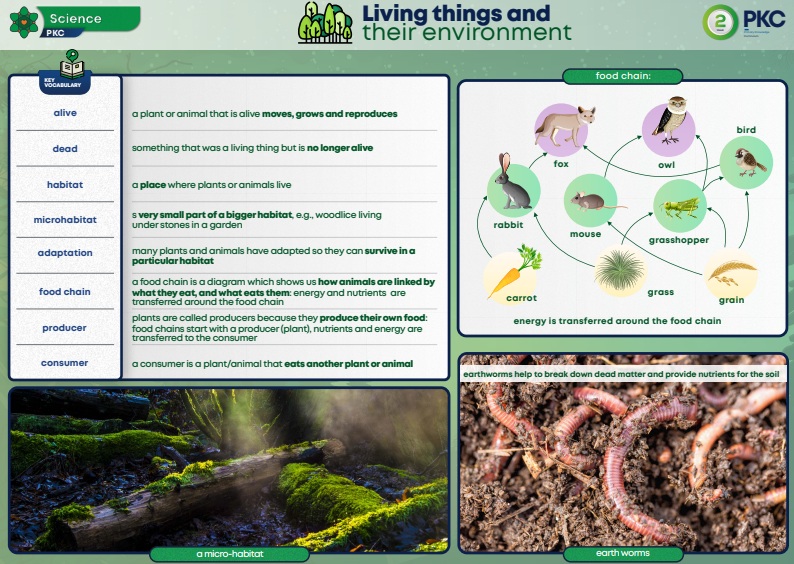 Fantastic Mr Fox Family Fact Sheet – Year 2Fantastic Mr Fox Family Fact Sheet – Year 2Fantastic Mr Fox Family Fact Sheet – Year 2Fantastic Mr Fox Family Fact Sheet – Year 2Habitats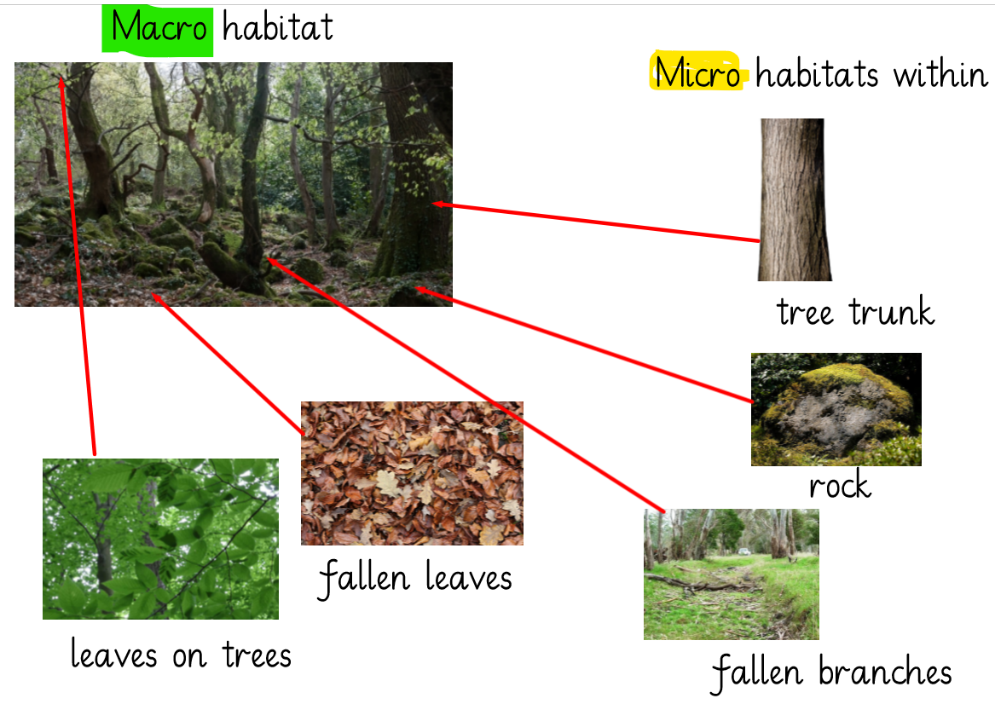 HabitatsHabitatsLife cycle of the fox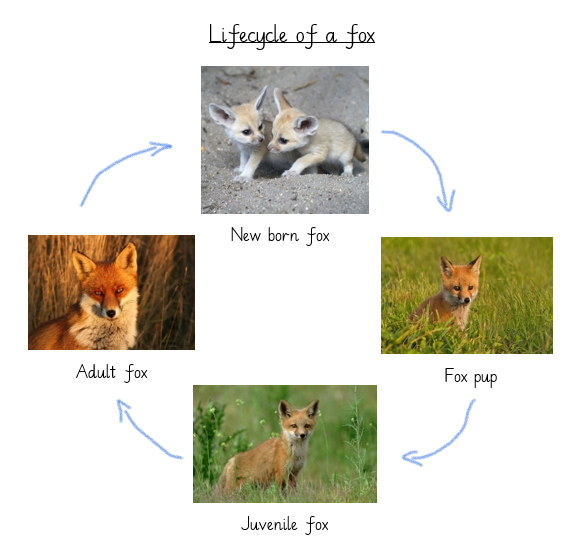 David AttenboroughBorn: 1926-presentJob: an English broadcaster, writer, and naturalist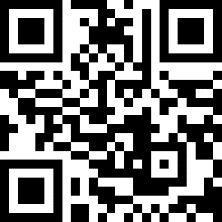 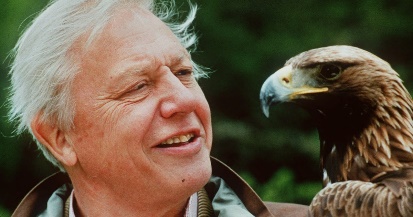 Facts:If Sir Attenborough could be any animal, he would be a sloth.He has come face to face with a mountain gorilla.There are at least 18 plants and animal named after him. Y2 Important dates: 17th April – Woodlands Day with Fantastic Mr Fox19th April – Spelling Bee 1st round (class level)18th May – Spelling Bee 2nd round (school level)Y2 Important dates: 17th April – Woodlands Day with Fantastic Mr Fox19th April – Spelling Bee 1st round (class level)18th May – Spelling Bee 2nd round (school level)The days our school will be closed: 21st April (training day)1st May (May Bank Holiday)8th May – Coronation DayThe days our school will be closed: 21st April (training day)1st May (May Bank Holiday)8th May – Coronation Day